Утверждаю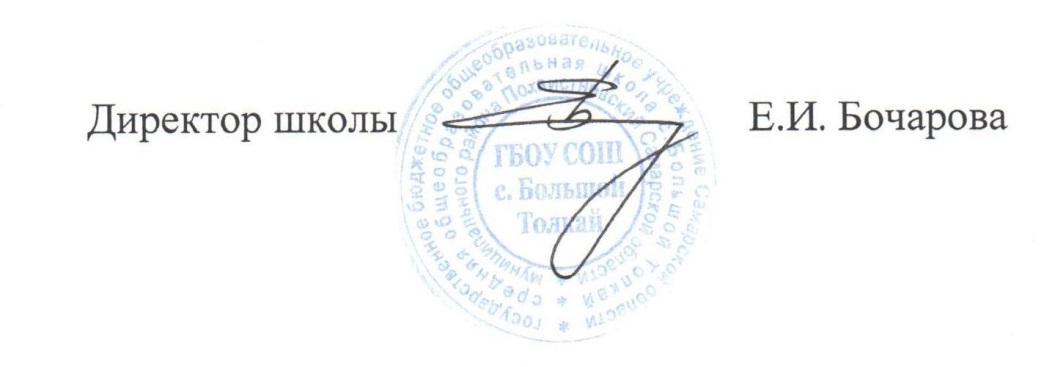         План работы ГБОУ СОШ с.Большой Толкай по поддержке Российского движения школьниковОрганизация и проведение Всероссийских акций РДШ в формате «Дней единых действий» Организация и проведение Всероссийских акций РДШ в формате «Дней единых действий» Организация и проведение Всероссийских акций РДШ в формате «Дней единых действий» Организация и проведение Всероссийских акций РДШ в формате «Дней единых действий» Название мероприятияКлассыДата проведенияОтветственныеДень знаний1-11 кл.сентябрьКузнецова М.А. Всероссийская акция «Большой праздничный переполох» к 5-летию РДШ1-11 кл.октябрьКузнецова М.А.День учителя1-11 кл.5 октябряКлассные руководителиДень народного единства1-11 кл.4 ноябряКлассные руководителиДень матери1-11 кл.29 ноябряКлассные руководителиВсемирный день борьбы со СПИДом1-11 кл.1 декабряКлассные руководителиДень неизвестного солдата1-11 кл.3 декабряДушаев Ю.В.День Героев Отечества1-11 кл.9 декабряДушаев Ю.В.День Конституции РФ 1-11 кл.12 декабряКлассные руководителиМеждународный день книгодарения «Подари книгу»1-11 кл.14 февраляКлассные руководителиДень защитника Отечества 1-11 кл.23 февраляАбрамова А.О.Международный женский день 1-11 кл.8 мартаКлассные руководителиДень Счастья 1-11 кл.20 мартаКлассные руководителиДень смеха  1-11 кл.1 апреляКлассные руководителиЕжегодная Всероссийской акция «Будь здоров!» 1-11 кл.7 апреляКузнецова М.А.Всероссийская акция «Мой космос» 1-11 кл.12 апреляКлассные руководителиМеждународный День Земли 1-11 кл.22 апреляКузнецова М.АДень Победы 1-11 кл.9 маяКлассные руководителиДень детских организаций 1-11 кл.19 маяКузнецова М.АДень защиты детей 1-11 кл.1 июняКузнецова М.АВсемирный День охраны окружающей среды 1-11 кл.5 июняКузнецова М.АДень России 1-11 кл.12 июняКлассные руководителиДень государственного флага России 1-11 кл.22 августаКлассные руководителиКомплекс онлайн мероприятий, направленных на продвижение проектов и программ в сфере информационно-медийного направления:квизы;квесты;акции;флешмобы.1-11 классВ течение годаКалинина А.М.Комплекс онлайн активностей, приуроченных к праздничным датам1-11 класс20 октября 2020 - Всемирный день телевидения;24 декабря 2020 – акция к Новому году;13 января 2021 - День российской печати;13 февраля 2021 - Всемирный день радио;7 апреля 2021 - День рождения Рунета;9 мая 2021 - День Победы.Классные руководители